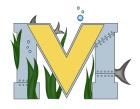 			PROJECT #1 PROPOSALName(s): Justus & EthanTechnology: 3D Printing and electronics/mechanicsPart A:  The idea is it to create covers and cases with a 3D printer for electronics and Mechanics devices which are also built by us.Part B:  youtube, ThingiversPart C:Electric Pick gun  1x Wire Connector  https://www.amazon.ca/uxcell-Connector-Screw-Terminal-Barrier/dp/B00NQB718E/ref=sr_1_17?ie=UTF8&qid=1487788820&sr=8-17&keywords=wire+connector1x Rotation Motor https://www.amazon.ca/URBEST-6000RPM-Magnetic-Motor-Smart/dp/B00NN2YUWQ/ref=sr_1_3?ie=UTF8&qid=1487789027&sr=8-3&keywords=mini+motor1x Transparent lock https://www.amazon.ca/LINGS-SHOP-Transparent-Practice-Locksmith/dp/B011I7048Q/ref=sr_1_17?ie=UTF8&qid=1487789323&sr=8-17&keywords=lock+pick1x Pick set https://www.amazon.ca/Practical-Unlocking-Picklock-Tools-Kinds/dp/B00J8FJ0I6/ref=sr_1_14?ie=UTF8&qid=1487789904&sr=8-14&keywords=lock+picking+setBatterie holder https://www.amazon.ca/Tactic-Cell-Battery-Holder-Connector/dp/B002I9V60E/ref=sr_1_14?ie=UTF8&qid=1487790047&sr=8-14&keywords=battery+holder